                           Evaluación sumativa                                                                Estética III y IV MedioNombre:Curso: Estética III y IV MedioFecha:Unidad: 1 La estética es la reflexión filosófica sobre las artes y la experiencia.Objetivo: Comprender y aplicar  los conceptos estéticos desde la lectura de Umberto ECO.Instrucciones: Lea  el texto y responda las preguntas.TextoUmberto ECO: “El problema de la obra abierta” Ponencia recogida en el libro La definición del arte.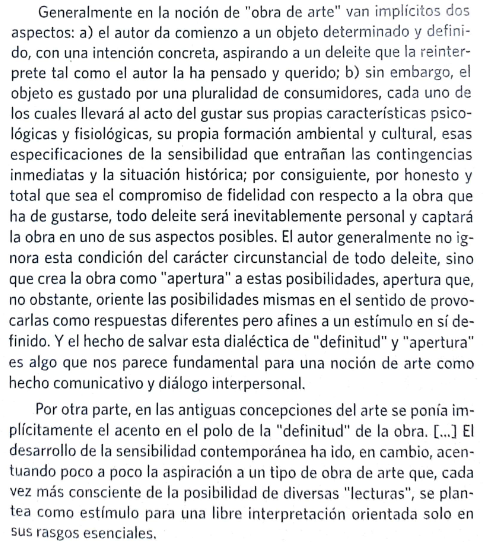 Preguntas:1.-¿Cuáles son los dos rasgos de la obra de arte que se identifican en el fragmento? 8 pts.________________________________________________________________________________________________________________________________________________________________________________________________________________________________________________________________________________________________________________________________________________________________________________________________________________________________________________________________________________________________________________________________________________________________________________2.-¿A qué se refiere el autor cuando habla de la “definitud” y la “apertura” de la obra de arte”? 8pts.________________________________________________________________________________________________________________________________________________________________________________________________________________________________________________________________________________________________________________________________________________________________________________________________________________________________________________________________________________________________________________________________________________________________________________3.-¿Qué diferencias existen, según el texto, entre la concepción tradicional del arte y la visión contemporánea? 8pts.________________________________________________________________________________________________________________________________________________________________________________________________________________________________________________________________________________________________________________________________________________________________________________________________________________________________________________________________________________________________________________________________________________________________________________Puntaje ideal  24 pts. Puntaje obtenidoNota